                                           Φρούτα και λαχανικά                                                       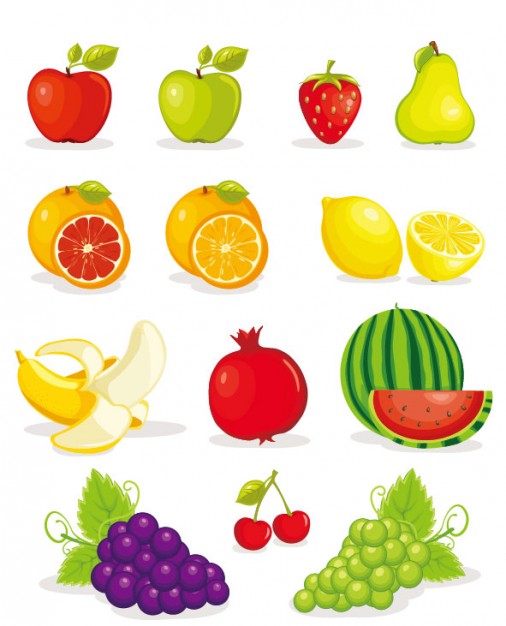 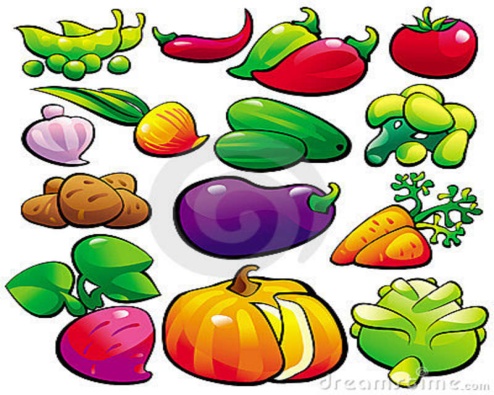 Βρες που βρίσκονται οι παρακάτω λέξεις* της γλώσσας σου στις δύο εικόνες.портокал, банан, фасул, грозде, ябълка, чушка, лук, картоф, домат Αντιστοίχισε τις λέξεις της γλώσσας σου με τις αντίστοιχες ελληνικές (εδώ δίνονται με τη σωστή σειρά). Ποιες από τις παραπάνω λέξεις της βουλγαρικής μοιάζουν πολύ με τις ελληνικής;Ταξινόμησε τις λέξεις της ελληνικής, με βάση το χρώμα τους. *η φωνητική τους καταγραφή: [portokal], [banan], [fasul], [grozde], [abealka], [tsuska], [luk], [kartof],[domat]. Επίσης, όλες τονίζονται στη λήγουσα  ΒουλγάρικαΕλληνικάпортокал πορτοκάλιбананμπανάναфасулφασόλιгроздеσταφύλιябълкаμήλο чушкаπιπεριάлукκρεμμύδιкартофπατάταдоматντομάταπράσινοκόκκινοκίτρινοπορτοκαλί